В связи с размывом насыпи земляного полотна на автодороге 
по ул. Мячиковка в с. Санково, угрозой обрушения дорожной одежды и в целях обеспечения безопасности движения:1.	Закрыть движение транспортных средств по автодороге 
на ул. Мячиковка в с. Санково на участке размыва в период с 20 марта 
2021 года по 01 июня 2021 года.2.	Установить дорожные знаки, запрещающие движение транспортных средств по автодороге на ул. Мячиковка в с. Санково подрядчику 
ООО «Центр ЖКУ Грайворонский», выполняющего работы по содержанию автодорог местного значения на территории Грайворонского городского округа.3.	Рекомендовать владельцам транспортных средств использовать 
для объезда близлежащие улицы с. Санково.4.	Опубликовать настоящее распоряжение в газете «Родной край» 
и сетевом издании «Родной край 31», разместить на официальном сайте органов местного самоуправления Грайворонского городского округа (graivoron.ru).5.	Контроль за исполнением распоряжения возложить на заместителя главы администрации городского округа - начальника управления 
по строительству, транспорту, ЖКХ и ТЭК Р.Г. Твердуна.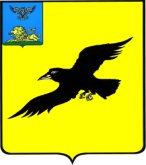 Б е л г о р о д с к а я   о б л а с т ьАДМИНИСТРАЦИЯ ГРАЙВОРОНСКОГО ГОРОДСКОГО ОКРУГАРАСПОРЯЖЕНИЕГрайворон«_10_ »  _марта__ 2021_ г.								№ _229-р_Б е л г о р о д с к а я   о б л а с т ьАДМИНИСТРАЦИЯ ГРАЙВОРОНСКОГО ГОРОДСКОГО ОКРУГАРАСПОРЯЖЕНИЕГрайворон«_10_ »  _марта__ 2021_ г.								№ _229-р_О закрытии движения транспортных средств 
по ул. Мячиковка в с. СанковоГлава администрации Г.И. Бондарев